Инженер-проектировщик сетей электроснабженияот 40 000 до 60 000 руб. на рукиООО РСО-ЭнергоВоронеж, Азовская улица, 2Б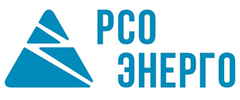 Обязанности:Разработка проектной и рабочей документации согласно действующей нормативной документации по титулам:Строительство (реконструкция) ВЛ/КЛ - 0,4 кВ;Строительство (реконструкция) ВЛ/КЛ - 6 (10) кВ.Требования:Высшее инженерно-техническое образование (желательно энергетическое).Опыт работы в сфере строительства энергетических объектов.Уверенное владение программами: Autocad, Компас, MS Office.Условия:Работа в успешной, динамично развивающейся Компании.Официальное трудоустройство, согласно Трудового законодательства РФ.Полный соцпакет.Размер заработной платы зависит от уровня профессиональных навыков кандидата и обсуждается индивидуально.Возможность карьерного и профессионального роста.График работы: пятидневная рабочая неделя, с Пн. по Пт., с 8.00 до 17.00.Комфортные условия для работы.Офис находится на Левом берегу, по адресу: ул. Азовская д. 2 Б.Контактная информацияСветлана Александровна+7 (906) 6753744skoraya@rsoe.ruИнженер-электрикот 35 000 руб. на рукиООО Завод ЭлпроВоронеж, Азовская улица, 2БОбязанности:Выполнение чертежей однолинейных электрических схем на основе определенных параметров в соответствии с ЕСКД.Заполнение паспортов на выпускаемые изделия.Формирование комплекта эксплуатационной и сопроводительной документации на готовое изделие, составление описи.Ведение реестров.Требования:Высшее электротехническое образование.Отличное чтение и знание электрических схем.Знание требований ЕСКД.Уверенное владение ПК (MS Office), Знание программ Компас, AutoCAD (желательно).Условия:Работа в стабильной, динамично развивающейся Компании.Официальное трудоустройство, согласно Трудового законодательства РФ.Полный соцпакет.Своевременная выплата заработной платы, два раза в месяц.Оклад - 35000 руб (на руки).График работы: пятидневная рабочая неделя с Пн. по Пт., с 8.00 до 17.00 часов.
Выходные дни: суббота и воскресенье.Возможность карьерного и профессионального роста.Комфортные условия для работы.Контактная информацияСветлана Александровна+7 (906) 6753744skoraya@rsoe.ruИнженер-сметчикот 40 000 руб. на рукиООО РСО-ЭнергоВоронеж, Азовская улица, 2БВ связи с развитием, в Компании "РСО-Энерго", открыта вакансия ИНЖЕНЕРА-СМЕТЧИКА.Рассмотрим кандидатов, как с опытом работы, также и начинающих специалистов, с активной жизненной позицией, целеустремленных, готовых к быстрому обучению, со знанием программы "Гранд-смета".Обязанности:Разработка сметной документации для объектов энергетики на основании проектных объемов.Проверка проектов на предмет выявления ошибок, замечаний.Подготовка форм КС-2, КС-3.Обоснование ценообразования перед заказчиком.Требования:Высшее профессиональное образование.Опыт работы инженером-сметчиком в сфере строительства энергетических объектов (желателен).Уверенный пользователь ПК, Microsoft Office, программы Гранд-смета.Условия:Работа в успешной, динамично развивающейся Компании.Размер заработной платы обсуждается индивидуально с успешным кандидатом, в зависимости от опыта работы и профессиональных компетенций.Официальное трудоустройство, согласно Трудового законодательства РФ.Полный соцпакет.Возможность карьерного и профессионального роста.График работы: ПН - Пт, с 8:00 до 17:00.Комфортные условия для работы.Офис расположен на Левом берегу, по адресу: ул. Азовская д.2Б.Контактная информацияСветлана Александровна+7 (906) 6753744skoraya@rsoe.ruГлавный инженер проекта (35-110кВ)ООО РСО-ЭнергоВоронеж, Азовская улица, 2БУправление проектированием электросетевых объектов напряжением 35-110 кВ.Обязанности:Контроль процесса разработки ПД и РД для строительства электросетевых линейных объектов 35-110 кВ с учетом технологии и организации строительства:оперативное устранение выявленных замечаний к документации;осуществление авторского надзора (при необходимости);техническое консультирование по реконструкции и новому строительству линейных объектов;составление и согласование графиков производства работ.Самостоятельная разработка отдельных разделов проектной документации (ПЗ, ОЭ (при необходимости).Обеспечение соответствия и утверждения разрабатываемой документации во всех инстанциях.Выполнение внестадийных и предпроектных работ, технико-экономических обоснований и т.д.Требования:Высшее профессиональное техническое образование.Опыт работы от 5 лет в сфере проектирования электросетевых объектов.Опыт технического руководства проектными группами на электросетевых объектах 35-110 кВ.Знание современных технологий, норм, СНиПов, ГОСТов, методических и нормативных материалов в области проектирования.Опыт сопровождения документации в государственной экспертизе.Уверенный пользователь ПК (Microsoft Office, Excel, AutoCad).Готовность к командировкам.Условия:Работа в стабильной, динамично развивающейся Компании.Профессиональный и дружный коллектив, объединенный общей целью.Уровень ежемесячного дохода + премия, обсуждается с успешным кандидатом на собеседовании.Оформление согласно ТК РФ. Полный соцпакет.График работы: с Пн. по Пт., с 8:00 до 17:00.Контактная информацияСветлана Александровна+7 (906) 6753744skoraya@rsoe.ruИнженер-проектировщик / Изыскательот 100 000 руб. на рукиООО РСО-ЭнергоВоронеж, Азовская улица, 2БОбязанности:Выполнение предпроектного обследование объектов (КЛ и ВЛ 10/0,4 кВ, ТП 10/0,4 кВ).
Сбор исходных данных для проектирования.Подготовка ситуационных планов, выдача заданий на геодезические работы.Составление планов трасс.Согласования ПД с заинтересованными организациями.Взаимодействие с отделом оформления и выпуска документации, отделом организации строительства, заказчиком.Требования:Высшее техническое образование.Опыт работы в проектировании объектов энергетики.Уверенное владение программами: Компас, Autocad, MS Office.Готовность к частым командировкам.Условия:Работа в стабильной, динамично развивающейся Компании.Разъездной характер работы.Оформление согласно ТК РФ. Полный соцпакет.Оплата труда сдельная.Возможность карьерного и профессионального роста.График работы 5/2 с Пн. - Пт. (суббота, воскресенье - выходные дни).Контактная информацияСветлана Александровна+7 (906) 6745155skoraya@rsoe.ru